Spécial fumées blanches et émanations de gaz d’échappement à QCP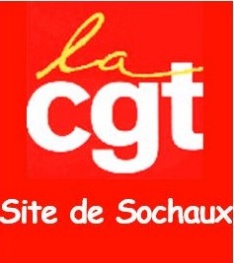 Des problèmes connus qui n’auraient jamais dû se reproduire !Les salariés de QCP nous ont transmis le problème des fumées blanches sous capot et celui des émanations de gaz d’échappement. Ces problèmes déjà connus de la direction auraient dû être vérifiés et traités avant le changement d’atelier !Aujourd’hui il est anormal de travailler dans un environnement qui provoque des maux de tête, des picotements dans les yeux et des nausées !Le mardi 11 octobre, lors d’une enquête CSSCT, la direction a dit avoir fait vérifier :Les aspirations et extractions d’air.Les bancs polyvalents, les gaines d’aspiration et les filtres.Il a été précisé que les salariés de VEOLIA s’occupent des filtres chaque week-end.Lors de ces vérifications les salariés de maintenance ont constaté qu’une partie des mauvaises odeurs provenaient des étiquettes mises en amont sur les échappements qui se consument et tombent dans le système d’aspiration. La direction envisage de déplacer l’opération de pose des étiquettes. Mais nous ne savons pas encore où l’opération va être déplacée ni quand !Ce que la direction a mis en place :Une pancarte en hauteur en sortie de ligne LSR pour l’émanation de gaz d’échappements pour indiquer là où il faut démarrer les voitures. Dans l’ancien atelier QCP le démarrage des voitures pouvait être fait plus en amont car il y avait des aspirations tout le long ce qui n’est pas le cas sur la ligne LSR !Ce qu’elle prévoit :Pour les fumées blanches sous capot : la graisse sur les moteurs va être changée en décembre. Ce qui veut dire que ce problème ne sera peut-être résolu qu’à partir de début 2023 !Pour les émanations de gaz d’échappements :Mettre des plexiglas autour des aspirations des bancs comme dans l’ancien atelier.Modifier le paramétrage de l’ouverture des portes des bancs polyvalents pour que les portes de SAS ne fassent plus entrer les gaz d’échappements dans l’atelier.  Mis à part les plaques de plexiglas qui peuvent être mises rapidement, le reste n’est pas pour demain et les modifications techniques seront-elles possibles ? Efficaces ? Suffisantes ? Ou pas ?Et quand nous avons demandé ce qui est prévu, en attendant, pour préserver la santé des salariés : il n’y a eu aucune réponse !La responsabilité de la direction est d’agir pour préserver la santé des salariés et donc de régler cette situation dès à présent par tous les moyens !Soutien et solidarité à la grève des salariés des raffineries pour l’augmentation des salaires !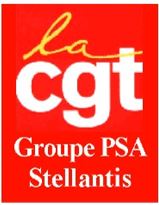 Vous montrez l’exemple !Le 11 octobre 2022Camarades,La CGT du Groupe PSA/Stellantis vous apporte son soutien et toute sa solidarité à vous tous qui êtes en grève pour obtenir des augmentations de salaire.Vous avez eu la force de choisir le chemin de la grève qui est le seul possible pour imposer des augmentations de salaire et c’est tout à votre honneur.Vous travaillez dans un secteur de l’économie qui a explosé ses bénéfices et dont le Groupe Total ne s’est pas gêné pour verser un acompte de 2,6 milliards d’euros de dividende à ses actionnaires.Au-delà de vous battre pour défendre votre pouvoir d’achat, la force de votre grève et de poser au niveau national, la question des augmentations de salaire, question taboue du côté du patronat et du gouvernement, son allié.Avec votre grève, vous êtes les meilleures propagandistes pour une mobilisation générale pour l’augmentation des salaires qui devra unir tous les salariés du pays quel que soit leur secteur d’activité.Le mercredi 28 septembre dernier, plus de 5000 ouvriers de toutes les usines du groupe PSA/Stellantis ont débrayé pour revendiquer des augmentations de salaire. C’est un 1er round et tous les syndicats CGT du groupe militent pour déboucher sur une grève.En effet, face à l’augmentation des prix et des impôts, il n’y a pas d’autre solution pour ceux qui n’ont que leur salaire pour vivre que d’imposer de réélles augmentations de salaires et que les salaires suivent l’augmentation réelle des prix. Sinon comment pourrons-nous nous en sortir ?Soyez assurés que les salariés de PSA/Stellantis sont de votre côté malgré des conséquences de la pénurie de carburant et les difficultés que cela engendre. Ils sont bien conscients que les seuls responsables de cette situation de blocage sont bien vos patrons soutenus par le gouvernement qui refusent de céder, pour l’instant, à vos légitimes revendications.Nous souhaitons de tout cœur, que votre grève soit victorieuse mais d’ores et déjà vous avez réussi à ouvrir la voie et c’est en soi une sacrée victoire qui comptera dans le rapport de force général entre le monde du travail et le patronat.Courage et détermination ! Vive la grève !Jean-Pierre MercierPorte-parole CGTGroupe PSA/StellantisCédric BrunDSC adjoint